  DRUCKBARES ANFORDERUNGSFORMULAR       
  FÜR BAUAUFTRÄGE  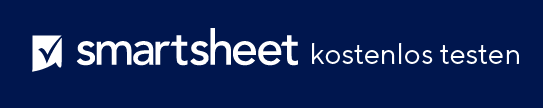 Name des UnternehmensName des UnternehmensIHR LOGOIHR LOGO123 Firmenadresse123 FirmenadresseIHR LOGOIHR LOGOVierter Stock, Suite 412Vierter Stock, Suite 412IHR LOGOIHR LOGOOrt Unternehmen, PLZ 11101Ort Unternehmen, PLZ 11101IHR LOGOIHR LOGO321-654-9870321-654-9870IHR LOGOIHR LOGOE-Mail-AdresseE-Mail-AdresseIHR LOGOIHR LOGOARBEITSAUFTRAGNAME DES ANFORDERERSSTANDORTADRESSETELEFONSTANDORTADRESSEE-MAIL-ADRESSESTANDORTADRESSEPRIORITÄTSSTUFEDATUM UND UHRZEIT DER ANTRAGSTELLUNGBENÖTIGT AMDATUM GELIEFERTAUFGABE ZUGEWIESENARBEIT IN RECHNUNG GESTELLTANFORDERUNGSBESCHREIBUNGANFORDERUNGSBESCHREIBUNGANFORDERUNGSBESCHREIBUNGANFORDERUNGSBESCHREIBUNGBESCHREIBUNG DER ABGESCHLOSSENEN ARBEITENBESCHREIBUNG DER ABGESCHLOSSENEN ARBEITENBESCHREIBUNG DER ABGESCHLOSSENEN ARBEITENBESCHREIBUNG DER ABGESCHLOSSENEN ARBEITENERKLÄRUNG UNVOLLSTÄNDIGER ARBEITENERKLÄRUNG UNVOLLSTÄNDIGER ARBEITENERKLÄRUNG UNVOLLSTÄNDIGER ARBEITENERKLÄRUNG UNVOLLSTÄNDIGER ARBEITENARBEIT ABGESCHLOSSEN VONDATUMARBEIT GENEHMIGT 
VONDATUMHAFTUNGSAUSSCHLUSSAlle von Smartsheet auf der Website aufgeführten Artikel, Vorlagen oder Informationen dienen lediglich als Referenz. Wir versuchen, die Informationen stets zu aktualisieren und zu korrigieren. Wir geben jedoch, weder ausdrücklich noch stillschweigend, keine Zusicherungen oder Garantien jeglicher Art über die Vollständigkeit, Genauigkeit, Zuverlässigkeit, Eignung oder Verfügbarkeit in Bezug auf die Website oder die auf der Website enthaltenen Informationen, Artikel, Vorlagen oder zugehörigen Grafiken. Jegliches Vertrauen, das Sie in solche Informationen setzen, ist aus eigener Verantwortung.